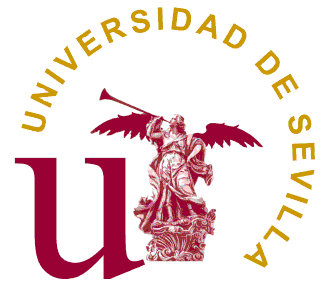 Facultad de Enfermería, Fisioterapia y PodologíaDOSSIER ALUMNADO ENTRANTECURSO 20    /    GRADUADO/A EN____________________________________NOMBRE Y APELLIDOS DEL ALUMNO/A:_______________________________________________________________DNI/ Pasaporte:_____________________TIPO DE PROGRAMA DE MOVILIDAD (Señale con una X):   □ SICUE □ ERASMUS  □ Movilidad Internacional    Domicilio en caso de notificaciones:__________________________________________________Número: ____________________   C.P: ________   Localidad:___________________________Provincia:___________________  Teléfono de contacto:_________________________________Email:__________________________________________________________________________Dirección postal de su Universidad de Origen: ________________________________________Número: ____________________   C.P: ________   Localidad:___________________________Provincia:___________________  Teléfono de contacto:_________________________________Email:__________________________________________________________________________Documentación obligatoria a entregar con carácter general para el alumnado entrante:1. Dossier relleno con datos identificativos de contacto del estudiante.2. Copia del Acuerdo de Estudios firmado por las tres partes (Estudiante, Universidad de Origen y Universidad de Destino).3. Certificado de notas de su Universidad de Origen, con nota media de 0 a 10.4. Fotocopia de la cartilla de vacunación completa: DTP (Difteria, Tétanos, Tosferina), Hepatitis B, Triple Vírica (Sarampión, Rubeola, Parotiditis) y Meningitis, en el caso de que el estudiante vaya a cursar alguna asignatura de Practicum/ Practicas Tuteladas.5. Fotocopia del certificado de Certificado de Delitos de Naturaleza Sexual del Ministerio de Justicia de España para estudiantes SICUE y certificado equivalente en su país de origen  para estudiantes ERASMUS y de Movilidad Internacional, en el caso de que el estudiante vaya a cursar alguna asignatura de Practicum/ Practicas Tuteladas.6. Fotocopia de la Tarjeta Sanitaria para estudiantes SICUE; en el caso de estudiantes ERASMUS la Tarjeta Sanitaria Europea, en el caso de Movilidad Internacional el Seguro Médico Internacional. Todos ellos en vigor durante el período de movilidad.7. Fotocopia del Documento Nacional de Identidad o Pasaporte del país en vigor durante el período de movilidad.8. Carta de pago de la Universidad de Origen. SÓLO PARA SICUE.9. Matrícula a realizar por la Secretaría de la Facultad a la llegada del alumno de las asignaturas reflejadas en el Acuerdo de Estudios. Sevilla, a ____ de ____ de 20    .Firma del alumno/a: